Разработка общих предложений Азиатско-Тихоокеанского сообщества электросвязи (ОП АТСЭ) осуществлялась в ходе пяти подготовительных собраний и была завершена на собрании APG15-5, состоявшемся в Сеуле, Республика Корея, 27 июля − 1 августа 2015 года. В дополнение к предложениям администраций – членов АТСЭ были учтены различные проекты предложений СЕПТ, СИТЕЛ, РСС и других групп.По каждому пункту повестки дня ВКР-15 имеется отдельный дополнительный документ. В каждом дополнительном документе существует вступительная часть, дающая разъяснение по поводу оснований для соответствующих предложений. В приложении содержится таблица (Таблица 1), в которой приведены информационные перекрестные ссылки между номером дополнительного документа каждого из ОП АТСЭ и различными пунктами (подпунктами) повестки дня ВКР-15.В приложении также приведена вторая таблица (Таблица 2) с информацией о том, какие администрации – члены АТСЭ поддерживают каждое из общих предложений АТСЭ. Многие из этих общих предложений сгруппированы, поскольку они образуют логический блок отдельных предложений по изменению Регламента радиосвязи.Приложение: 1ПРИЛОЖЕНИЕ 1Таблица 1: Таблица с перекрестными ссылками между пунктами повестки дня ВКР-15 и ОП АТСЭТаблица 2: Таблица, содержащая информацию о поддержке ОП АТСЭ________________Всемирная конференция радиосвязи (ВКР-15)
Женева, 2–27 ноября 2015 года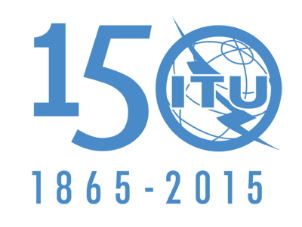 МЕЖДУНАРОДНЫЙ СОЮЗ ЭЛЕКТРОСВЯЗИПЛЕНАРНОЕ ЗАСЕДАНИЕПересмотр 1
Документа 32-R9 ноября 2015 годаОригинал: английскийОбщие предложения Азиатско-Тихоокеанского сообщества электросвязиОбщие предложения Азиатско-Тихоокеанского сообщества электросвязиПРЕДЛОЖЕНИЯ ДЛЯ РАБОТЫ КОНФЕРЕНЦИИПРЕДЛОЖЕНИЯ ДЛЯ РАБОТЫ КОНФЕРЕНЦИИПункт повестки дня ВКР-15Подпункт повестки дня/вопросТекст пункта повестки дняДоп. док. №Предложение №
ASP/321.1рассмотреть дополнительные распределения спектра подвижной службе на первичной основе и определение дополнительных полос частот для Международной подвижной электросвязи (IMT), а также соответствующие регламентарные положения в целях содействия развитию применений наземной подвижной широкополосной связи в соответствии с Резолюцией 233 (ВКР-12);A1A1/11.1рассмотреть дополнительные распределения спектра подвижной службе на первичной основе и определение дополнительных полос частот для Международной подвижной электросвязи (IMT), а также соответствующие регламентарные положения в целях содействия развитию применений наземной подвижной широкополосной связи в соответствии с Резолюцией 233 (ВКР-12);A1A1/21.1рассмотреть дополнительные распределения спектра подвижной службе на первичной основе и определение дополнительных полос частот для Международной подвижной электросвязи (IMT), а также соответствующие регламентарные положения в целях содействия развитию применений наземной подвижной широкополосной связи в соответствии с Резолюцией 233 (ВКР-12);A1A1/31.1рассмотреть дополнительные распределения спектра подвижной службе на первичной основе и определение дополнительных полос частот для Международной подвижной электросвязи (IMT), а также соответствующие регламентарные положения в целях содействия развитию применений наземной подвижной широкополосной связи в соответствии с Резолюцией 233 (ВКР-12);A1A1/4−61.1рассмотреть дополнительные распределения спектра подвижной службе на первичной основе и определение дополнительных полос частот для Международной подвижной электросвязи (IMT), а также соответствующие регламентарные положения в целях содействия развитию применений наземной подвижной широкополосной связи в соответствии с Резолюцией 233 (ВКР-12);A1A1/7 и 81.1рассмотреть дополнительные распределения спектра подвижной службе на первичной основе и определение дополнительных полос частот для Международной подвижной электросвязи (IMT), а также соответствующие регламентарные положения в целях содействия развитию применений наземной подвижной широкополосной связи в соответствии с Резолюцией 233 (ВКР-12);A1A1/91.1рассмотреть дополнительные распределения спектра подвижной службе на первичной основе и определение дополнительных полос частот для Международной подвижной электросвязи (IMT), а также соответствующие регламентарные положения в целях содействия развитию применений наземной подвижной широкополосной связи в соответствии с Резолюцией 233 (ВКР-12);A1A1/101.1рассмотреть дополнительные распределения спектра подвижной службе на первичной основе и определение дополнительных полос частот для Международной подвижной электросвязи (IMT), а также соответствующие регламентарные положения в целях содействия развитию применений наземной подвижной широкополосной связи в соответствии с Резолюцией 233 (ВКР-12);A1A1/111.1рассмотреть дополнительные распределения спектра подвижной службе на первичной основе и определение дополнительных полос частот для Международной подвижной электросвязи (IMT), а также соответствующие регламентарные положения в целях содействия развитию применений наземной подвижной широкополосной связи в соответствии с Резолюцией 233 (ВКР-12);A1A1/121.1рассмотреть дополнительные распределения спектра подвижной службе на первичной основе и определение дополнительных полос частот для Международной подвижной электросвязи (IMT), а также соответствующие регламентарные положения в целях содействия развитию применений наземной подвижной широкополосной связи в соответствии с Резолюцией 233 (ВКР-12);A1A1/131.1рассмотреть дополнительные распределения спектра подвижной службе на первичной основе и определение дополнительных полос частот для Международной подвижной электросвязи (IMT), а также соответствующие регламентарные положения в целях содействия развитию применений наземной подвижной широкополосной связи в соответствии с Резолюцией 233 (ВКР-12);A1A1/141.1рассмотреть дополнительные распределения спектра подвижной службе на первичной основе и определение дополнительных полос частот для Международной подвижной электросвязи (IMT), а также соответствующие регламентарные положения в целях содействия развитию применений наземной подвижной широкополосной связи в соответствии с Резолюцией 233 (ВКР-12);A1A1/151.1рассмотреть дополнительные распределения спектра подвижной службе на первичной основе и определение дополнительных полос частот для Международной подвижной электросвязи (IMT), а также соответствующие регламентарные положения в целях содействия развитию применений наземной подвижной широкополосной связи в соответствии с Резолюцией 233 (ВКР-12);A1A1/161.1рассмотреть дополнительные распределения спектра подвижной службе на первичной основе и определение дополнительных полос частот для Международной подвижной электросвязи (IMT), а также соответствующие регламентарные положения в целях содействия развитию применений наземной подвижной широкополосной связи в соответствии с Резолюцией 233 (ВКР-12);A1A1/171.1рассмотреть дополнительные распределения спектра подвижной службе на первичной основе и определение дополнительных полос частот для Международной подвижной электросвязи (IMT), а также соответствующие регламентарные положения в целях содействия развитию применений наземной подвижной широкополосной связи в соответствии с Резолюцией 233 (ВКР-12);A1A1/181.1рассмотреть дополнительные распределения спектра подвижной службе на первичной основе и определение дополнительных полос частот для Международной подвижной электросвязи (IMT), а также соответствующие регламентарные положения в целях содействия развитию применений наземной подвижной широкополосной связи в соответствии с Резолюцией 233 (ВКР-12);A1A1/191.1рассмотреть дополнительные распределения спектра подвижной службе на первичной основе и определение дополнительных полос частот для Международной подвижной электросвязи (IMT), а также соответствующие регламентарные положения в целях содействия развитию применений наземной подвижной широкополосной связи в соответствии с Резолюцией 233 (ВКР-12);A1A1/201.2Нет предложенийНет предложенийНет предложений1.3рассмотреть и пересмотреть Резолюцию 646 (Пересм. ВКР-12) применительно к общественной безопасности и оказанию помощи при бедствиях (PPDR) с использованием широкополосной связи в соответствии с Резолюцией 648 (ВКР-12);A3A3/1 и 21.4Нет предложенийНет предложенийНет предложений1.5рассмотреть использование распределенных фиксированной спутниковой службе полос частот, к которым не применяются Приложения 30, 30A и 30B, для управления и связи, не относящейся к полезной нагрузке, беспилотных авиационных систем (БАС) в необособленном воздушном пространстве согласно Резолюции 153 (ВКР-12);A5A5/1 и 21.6рассмотреть возможные дополнительные первичные распределения:A61.61.6.1250 МГц фиксированной спутниковой службе (Земля-космос и космос-Земля) в диапазоне между 10 ГГц и 17 ГГц в Районе 1;A6-A1A6-A1/1−181.61.6.2250 МГц в Районе 2 и 300 МГц в Районе 3 фиксированной спутниковой службе (Земля-космос) в диапазоне 13−17 ГГц;A6-A2A6-A1/1−41.6и рассмотреть регламентарные положения в отношении существующих распределений фиксированной спутниковой службе в каждом из диапазонов, учитывая результаты исследований МСЭ-R, в соответствии с Резолюциями 151 (ВКР-12) и 152 (ВКР-12), соответственно;1.7рассмотреть использование полосы частот 5091−5150 МГц фиксированной спутниковой службой (Земля-космос) (ограниченной фидерными линиями негеостационарных подвижных спутниковых систем подвижной спутниковой службы) в соответствии с Резолюцией 114 (Пересм. ВКР-12);A7A7/1−51.8рассмотреть положения, относящиеся к земным станциям, которые размещаются на борту судов (ESV), на основе исследований, проведенных в соответствии с Резолюцией 909 (ВКР-12);A8A8/1 и 21.9рассмотреть в соответствии с Резолюцией 758 (ВКР-12):A91.91.9.1возможные новые распределения фиксированной спутниковой службе в полосах частот 7150−7250 МГц (космос-Земля) и 8400−8500 МГц (Земля-космос) в зависимости от соответствующих условий совместного использования частот;A9-A1A9-A1/1−31.91.9.2возможность распределения полос 7375−7750 МГц и 8025−8400 МГц морской подвижной спутниковой службе и дополнительные регламентарные меры в зависимости от результатов соответствующих исследований;A9-A2A9-A1/1 и 21.10рассмотреть потребности в спектре и возможные дополнительные распределения спектра подвижной спутниковой службе в направлениях Земля-космос и космос-Земля, включая спутниковый сегмент широкополосных применений, в том числе Международную подвижную электросвязь (IMT), в диапазоне частот от 22 ГГц до 26 ГГц в соответствии с Резолюцией 234 (ВКР-12);A10A10/1 и 21.11рассмотреть вопрос о распределении на первичной основе спутниковой службе исследования Земли (Земля-космос) в диапазоне 7−8 ГГц в соответствии с Резолюцией 650 (ВКР-12);A11A11/1−91.12рассмотреть расширение имеющегося распределения на всемирной основе спутниковой службе исследования Земли (активной) в полосе частот 9300−9900 МГц на величину до 600 МГц в пределах полос частот 8700−9300 МГц и/или 9900–10 500 МГц в соответствии с Резолюцией 651 (ВКР-12);A12A12/1−91.13рассмотреть п. 5.268 с целью изучения возможности увеличения предельного расстояния в 5 км и разрешения использовать службу космических исследований (космос-космос) для операций сближения космическими аппаратами, осуществляющими связь с расположенным на орбите пилотируемым космическим аппаратом, в соответствии с Резолюцией 652 (ВКР-12);A13A13/1−31.14рассмотреть возможность получения непрерывной эталонной шкалы времени либо путем изменения всемирного координированного времени (UTC), либо каким-либо другим методом и принять соответствующие меры в соответствии с Резолюцией 653 (ВКР-12);A14A14/1−81.15рассмотреть потребности в спектре для станций внутрисудовой связи морской подвижной службы в соответствии с Резолюцией 358 (ВКР-12);A15A15/1−41.16рассмотреть регламентарные положения и распределения спектра, которые позволяли бы внедрять возможные новые применения технологии автоматических систем опознавания (AIS) и возможные новые применения для совершенствования морской радиосвязи в соответствии с Резолюцией 360 (ВКР-12);A16A16/1−41.16рассмотреть регламентарные положения и распределения спектра, которые позволяли бы внедрять возможные новые применения технологии автоматических систем опознавания (AIS) и возможные новые применения для совершенствования морской радиосвязи в соответствии с Резолюцией 360 (ВКР-12);A16A16/5−71.16рассмотреть регламентарные положения и распределения спектра, которые позволяли бы внедрять возможные новые применения технологии автоматических систем опознавания (AIS) и возможные новые применения для совершенствования морской радиосвязи в соответствии с Резолюцией 360 (ВКР-12);A16A16/8−161.16рассмотреть регламентарные положения и распределения спектра, которые позволяли бы внедрять возможные новые применения технологии автоматических систем опознавания (AIS) и возможные новые применения для совершенствования морской радиосвязи в соответствии с Резолюцией 360 (ВКР-12);A16A16/17−191.16рассмотреть регламентарные положения и распределения спектра, которые позволяли бы внедрять возможные новые применения технологии автоматических систем опознавания (AIS) и возможные новые применения для совершенствования морской радиосвязи в соответствии с Резолюцией 360 (ВКР-12);A16A16/201.17рассмотреть возможные потребности в спектре и регламентарные меры, включая соответствующие распределения воздушной службе, для обеспечения работы систем беспроводной бортовой внутренней связи (WAIC) в соответствии с Резолюцией 423 (ВКР-12);A17A17/1−61.18рассмотреть распределение на первичной основе радиолокационной службе в полосе частот 77,5−78,0 ГГц для автомобильных применений в соответствии с Резолюцией 654 (ВКР-12);A18A18/1−32в соответствии с Резолюцией 28 (Пересм. ВКР-03) рассмотреть пересмотренные Рекомендации МСЭ-R, включенные посредством ссылки в Регламент радиосвязи, которые переданы Ассамблеей радиосвязи, и принять решение о том, следует ли обновлять соответствующие ссылки в Регламенте радиосвязи согласно принципам, содержащимся в Дополнении 1 к Резолюции 27 (Пересм. ВКР-12);A19A19/1−134в соответствии с Резолюцией 95 (Пересм. ВКР-07) рассмотреть резолюции и рекомендации предыдущих конференций с целью их возможного пересмотра, замены или аннулирования;A20A20/1 и 27рассмотреть возможные изменения и другие варианты в связи с Резолюцией 86 (Пересм. Марракеш, 2002 г.) Полномочной конференции о процедурах предварительной публикации, координации, заявления и регистрации частотных присвоений, относящихся к спутниковым сетям в соответствии с Резолюцией 86 (Пересм. ВКР-07) в целях содействия рациональному, эффективному и экономному использованию радиочастот и любых связанных с ними орбит, включая геостационарную спутниковую орбиту;A217AВопрос A − Информирование Бюро о приостановке на срок, превышающий шесть месяцев, согласно п. 11.49 РРA21-A1A21-A1/1 и 27BВопрос B − Публикация информации о вводе в действие спутниковых сетей на веб-сайте МСЭA21-A2A21-A2/1−37DВопрос D − Общее использование современных электронных средств связи в процедурах координации и заявленияA21-A4A21-A4/1 и 27EВопрос E − Неисправности спутника в течение периода ввода в действиеA21-A5A21-A5/17FВопрос F − Изменения к Приложению 30B к РР в отношении приостановки использования частотного присвоения, зарегистрированного в МСРЧA21-A6A21-A6/1−37GВопрос G − Разъяснения относительно информации о вводе в действие, представляемой в соответствии с пп. 11.44/11.44B РРA21-A7A21-A7/1−37IВопрос I − Возможный метод смягчения проблемы, связанной с излишними заявками на регистрацию спутниковых сетейA21-A9A21-A9/17KВопрос K − Добавление в Статью 11 PP регламентарного положения для случая неудачного запускаA21-A11A21-A11/17XВопрос X − Анализ ограничений орбитальных позиций в Дополнении 7 к Приложению 30 к РРA21-A13A21-A13/18Нет предложенийНет предложенийНет предложений9рассмотреть и утвердить Отчет Директора Бюро радиосвязи в соответствии со Статьей 7 Конвенции:99.1о деятельности Сектора радиосвязи в период после ВКР-12;99.1.1Вопрос 9.1.1 − Защита систем, работающих в подвижной спутниковой службе в полосе частот 406−406,1 МГцA23-A1-A1A23-A1-A1/1−399.1.3Вопрос 9.1.3 − Использование спутниковых орбитальных позиций и связанного с ними радиочастотного спектра для предоставления услуг международной электросвязи общего пользования в развивающихся странахA23-A1-A3A23-A1-A3/1 и 299.1.4Вопрос 9.1.4 − Обновление и реорганизация Регламента радиосвязиA23-A1-A4A23-A1-A4/1−1399.1.6Вопрос 9.1.6 − Исследования, направленные на рассмотрение определений терминов фиксированная служба, фиксированная станция и подвижная станцияA23-A1-A6A23-A1-A6/1 и 299.1.7Вопрос 9.1.7 − Руководящие указания по управлению использованием спектра для радиосвязи в чрезвычайных ситуациях и для оказания помощи при бедствияхA23-A1-A7A23-A1-A7/199.1.8Вопрос 9.1.8 − Регламентарные аспекты для нано- и пикоспутниковA23-A1-A8A23-A1-A8/199.2о наличии любых трудностей или противоречий, встречающихся при применении Регламента радиосвязи; иНет предложенийНет предложений99.3о мерах, принятых во исполнение Резолюции 80 (Пересм. ВКР-07);Нет предложенийНет предложений10рекомендовать Совету пункты для включения в повестку дня следующей ВКР и представить свои соображения в отношении предварительной повестки дня последующей конференции и в отношении возможных пунктов повесток дня будущих конференций, в соответствии со Статьей 7 Конвенции;A24A24/1−4 и 1310рекомендовать Совету пункты для включения в повестку дня следующей ВКР и представить свои соображения в отношении предварительной повестки дня последующей конференции и в отношении возможных пунктов повесток дня будущих конференций, в соответствии со Статьей 7 Конвенции;A24A24/5 и 1410рекомендовать Совету пункты для включения в повестку дня следующей ВКР и представить свои соображения в отношении предварительной повестки дня последующей конференции и в отношении возможных пунктов повесток дня будущих конференций, в соответствии со Статьей 7 Конвенции;A24A24/6 и 1510рекомендовать Совету пункты для включения в повестку дня следующей ВКР и представить свои соображения в отношении предварительной повестки дня последующей конференции и в отношении возможных пунктов повесток дня будущих конференций, в соответствии со Статьей 7 Конвенции;A24A24/7 и 1610рекомендовать Совету пункты для включения в повестку дня следующей ВКР и представить свои соображения в отношении предварительной повестки дня последующей конференции и в отношении возможных пунктов повесток дня будущих конференций, в соответствии со Статьей 7 Конвенции;A24A24/8 и 1710рекомендовать Совету пункты для включения в повестку дня следующей ВКР и представить свои соображения в отношении предварительной повестки дня последующей конференции и в отношении возможных пунктов повесток дня будущих конференций, в соответствии со Статьей 7 Конвенции;A24A24/9 и 1810рекомендовать Совету пункты для включения в повестку дня следующей ВКР и представить свои соображения в отношении предварительной повестки дня последующей конференции и в отношении возможных пунктов повесток дня будущих конференций, в соответствии со Статьей 7 Конвенции;A24A24/10 и 1910рекомендовать Совету пункты для включения в повестку дня следующей ВКР и представить свои соображения в отношении предварительной повестки дня последующей конференции и в отношении возможных пунктов повесток дня будущих конференций, в соответствии со Статьей 7 Конвенции;A24A24/11 и 2010рекомендовать Совету пункты для включения в повестку дня следующей ВКР и представить свои соображения в отношении предварительной повестки дня последующей конференции и в отношении возможных пунктов повесток дня будущих конференций, в соответствии со Статьей 7 Конвенции;A24A24/12 и 21GFT(PP-14)Глобальное слежение за рейсами гражданской авиации − Полномочная конференция Международного союза электросвязи (Пусан, 2014 г.), решает поручить ВКР-15, в соответствии с п. 119 Конвенции МСЭ, в срочном порядке включить в свою повестку дня рассмотрение проблемы глобального слежения за рейсами, в том числе, при необходимости и в соответствии с принятой в МСЭ практикой, различные аспекты этого вопроса, с учетом проводимых МСЭ R исследований, A25A25/1Пункт повестки дняДоп. док. №Предложение № ASP/32AFGAUSBGDBTNBRUCBGCHNKREFJIINDINSIRNJKIRKORLAOMLAMLDMHLFSMMNGBRMNRUNPLNZLPAKPLWPNGPHLSMOSNGSLMCLNTHATONTUVVUTVTNВсего1.11A1/1YYYYYYYYYYYYYYYYYYYYYYYY241.11A1/2YYYYYYYYYYYYYYYYYYYYYYY231.11A1/3YYYYYYYYYYYYYYYYYYYYYYYYY251.11A1/4 к 6YYYYYYYYYYYYYYYYYYYYYYYYY251.11A1/7 и 8YYYYYYYYYYYYYYYYYYYYYYYY241.11A1/9YYYYYYYYYYYYYYYYYYYYYYYY241.11A1/10YYYYYYYYYYYYYYYYYYYYYYYYY251.11A1/11YYYYYYYYYYYYYYYYYYYYY211.11A1/12YYYYYYYYYYYYYYYYYYYYYYYYYY261.11A1/13YYYYYYYYYYYYYYYYYYYYYYYYYYYYY291.11A1/14YYYYYYYYYYYYYYYYYYYYYYYYYYYYY291.11A1/15YYYYYYYYYYYYYYYYYYYYYYYYYYYYYY301.11A1/16YYYYYYYYYYYYYYYYYYYYYYYYYYYYY301.11A1/17YYYYYYYYYYYYYYYYYYYYYYYY241.11A1/18YYYYYYYYYYYYYYYYYYYYYYY231.11A1/19YYYYYYYYYYYYYYYYYYYYYYYYYYYYY291.11A1/20YYYYYYYYYYYYYYYYYYYYYYYYYYYYYY301.2ОП АТСЭ не представленыОП АТСЭ не представленыОП АТСЭ не представленыОП АТСЭ не представленыОП АТСЭ не представленыОП АТСЭ не представленыОП АТСЭ не представленыОП АТСЭ не представленыОП АТСЭ не представленыОП АТСЭ не представленыОП АТСЭ не представленыОП АТСЭ не представленыОП АТСЭ не представленыОП АТСЭ не представленыОП АТСЭ не представленыОП АТСЭ не представленыОП АТСЭ не представленыОП АТСЭ не представленыОП АТСЭ не представленыОП АТСЭ не представленыОП АТСЭ не представленыОП АТСЭ не представленыОП АТСЭ не представленыОП АТСЭ не представленыОП АТСЭ не представленыОП АТСЭ не представленыОП АТСЭ не представленыОП АТСЭ не представленыОП АТСЭ не представленыОП АТСЭ не представленыОП АТСЭ не представленыОП АТСЭ не представленыОП АТСЭ не представленыОП АТСЭ не представленыОП АТСЭ не представленыОП АТСЭ не представленыОП АТСЭ не представленыОП АТСЭ не представлены1.33A3/1 и 2YYYYYYYYYYYYYYYYYYYYYY221.4ОП АТСЭ не представленыОП АТСЭ не представленыОП АТСЭ не представленыОП АТСЭ не представленыОП АТСЭ не представленыОП АТСЭ не представленыОП АТСЭ не представленыОП АТСЭ не представленыОП АТСЭ не представленыОП АТСЭ не представленыОП АТСЭ не представленыОП АТСЭ не представленыОП АТСЭ не представленыОП АТСЭ не представленыОП АТСЭ не представленыОП АТСЭ не представленыОП АТСЭ не представленыОП АТСЭ не представленыОП АТСЭ не представленыОП АТСЭ не представленыОП АТСЭ не представленыОП АТСЭ не представленыОП АТСЭ не представленыОП АТСЭ не представленыОП АТСЭ не представленыОП АТСЭ не представленыОП АТСЭ не представленыОП АТСЭ не представленыОП АТСЭ не представленыОП АТСЭ не представленыОП АТСЭ не представленыОП АТСЭ не представленыОП АТСЭ не представленыОП АТСЭ не представленыОП АТСЭ не представленыОП АТСЭ не представленыОП АТСЭ не представленыОП АТСЭ не представлены1.55A5/1 и 2YYYYYYYYYYYYYYYY161.6.16-A1A6-A1/1−18YYYYYYYYYYYYYYYYY171.6.26-A2A6-A2/1−4YYYYYYYYYYYYYYYYYYYYYYYYY251.77A7/1−5YYYYYYYYYYYYYYYYYYYYYYYY241.8 8A8/1 и 2YYYYYYYYYYYYYYYYYYYY201.9.19-A1A9-A1/1−3YYYYYYYYYYYYYYYYYYYYY211.9.29-A2A9-A2/1 и 2YYYYYYYYYYYYYYYYYYYYYYY231.1010A10/1 и 2YYYYYYYYYYYYYYYYYYYYYYY231.1111A11/1−9YYYYYYYYYYYYYYYYYYYYYYYY241.1212A12/1−9YYYYYYYYYYYYYYYYYYYY201.1313A13/1−3YYYYYYYYYYYYYYYYYYYYYYY231.1414A14/1−8YYYYYYYYYYYYYYYYYYYYYYYY241.1515A15/1−4YYYYYYYYYYYYYYYYYYYYYYYYY251.1616A16/1−4YYYYYYYYYYYYYYYYYYYYYY221.1616A16/5−7YYYYYYYYYYYYYYYYYYYYYYY231.1616A16/8−16YYYYYYYYYYYYYYYYYYYYYYY231.1616A16/17−19YYYYYYYYYYYYYYYYYYYYYYY231.1616A16/20YYYYYYYYYYYYYYYYYYYYYYY231.1717A17/1−6YYYYYYYYYYYYYYYYYYYYYYYYYYY271.1818A18/1−3YYYYYYYYYYYYYYYYYYYYY21219A19/1−13YYYYYYYYYYYYYYYYYYYYYY22420A20/1 и 2YYYYYYYYYYYYYYYYYYYYY217217(A)21-A1A21-A1/1 и 2YYYYYYYYYYYYYYYYYYYYY217(B)21-A2A21-A2/1−3YYYYYYYYYYYYYYYYYYYYY217(D)21-A4A21-A4/1 и 2YYYYYYYYYYYYYYYYYYYYYYY237(E)21-A5A21-A5/1YYYYYYYYYYYYYYYYYYY197(F)21-A6A21-A6/1−3YYYYYYYYYYYYYYYYYYYYYYYY247(G)21-A7A21-A7/1−3YYYYYYYYYYYYYYYYYYYYYYY237(I)21-A9A21-A9/1YYYYYYYYYYYYYYYYYYYYYY227(K)21-A11A21-A11/1YYYYYYYYYYYYYYYYYYYYY217(X)21-A13A21-A13/1YYYYYYYYYYYYYYYYYYYYYY228ОП АТСЭ не представленыОП АТСЭ не представленыОП АТСЭ не представленыОП АТСЭ не представленыОП АТСЭ не представленыОП АТСЭ не представленыОП АТСЭ не представленыОП АТСЭ не представленыОП АТСЭ не представленыОП АТСЭ не представленыОП АТСЭ не представленыОП АТСЭ не представленыОП АТСЭ не представленыОП АТСЭ не представленыОП АТСЭ не представленыОП АТСЭ не представленыОП АТСЭ не представленыОП АТСЭ не представленыОП АТСЭ не представленыОП АТСЭ не представленыОП АТСЭ не представленыОП АТСЭ не представленыОП АТСЭ не представленыОП АТСЭ не представленыОП АТСЭ не представленыОП АТСЭ не представленыОП АТСЭ не представленыОП АТСЭ не представленыОП АТСЭ не представленыОП АТСЭ не представленыОП АТСЭ не представленыОП АТСЭ не представленыОП АТСЭ не представленыОП АТСЭ не представленыОП АТСЭ не представленыОП АТСЭ не представленыОП АТСЭ не представленыОП АТСЭ не представлены9239.1.123-A1-A1A23-A1-A1/
1−3YYYYYYYYYYYYYYYYYYYYYY229.1.323-A1-A3A23-A1-A3/
1 и 2YYYYYYYYYYYYYYYYYY189.1.423-A1-A4A23-A1-A4/
1−13YYYYYYYYYYYYYYYYYYYYYYY239.1.623-A1-A6A23-A1-A6/
1 и 2YYYYYYYYYYYYYYYYYYYYYY229.1.723-A1-A7A23-A1-A7/1YYYYYYYYYYYYYYYYYYYY209.1.823-A1-A8A23-A1-A8/1YYYYYYYYYYYYYYYYYY189.2ОП АТСЭ не представленыОП АТСЭ не представленыОП АТСЭ не представленыОП АТСЭ не представленыОП АТСЭ не представленыОП АТСЭ не представленыОП АТСЭ не представленыОП АТСЭ не представленыОП АТСЭ не представленыОП АТСЭ не представленыОП АТСЭ не представленыОП АТСЭ не представленыОП АТСЭ не представленыОП АТСЭ не представленыОП АТСЭ не представленыОП АТСЭ не представленыОП АТСЭ не представленыОП АТСЭ не представленыОП АТСЭ не представленыОП АТСЭ не представленыОП АТСЭ не представленыОП АТСЭ не представленыОП АТСЭ не представленыОП АТСЭ не представленыОП АТСЭ не представленыОП АТСЭ не представленыОП АТСЭ не представленыОП АТСЭ не представленыОП АТСЭ не представленыОП АТСЭ не представленыОП АТСЭ не представленыОП АТСЭ не представленыОП АТСЭ не представленыОП АТСЭ не представленыОП АТСЭ не представленыОП АТСЭ не представленыОП АТСЭ не представленыОП АТСЭ не представлены9.3ОП АТСЭ не представленыОП АТСЭ не представленыОП АТСЭ не представленыОП АТСЭ не представленыОП АТСЭ не представленыОП АТСЭ не представленыОП АТСЭ не представленыОП АТСЭ не представленыОП АТСЭ не представленыОП АТСЭ не представленыОП АТСЭ не представленыОП АТСЭ не представленыОП АТСЭ не представленыОП АТСЭ не представленыОП АТСЭ не представленыОП АТСЭ не представленыОП АТСЭ не представленыОП АТСЭ не представленыОП АТСЭ не представленыОП АТСЭ не представленыОП АТСЭ не представленыОП АТСЭ не представленыОП АТСЭ не представленыОП АТСЭ не представленыОП АТСЭ не представленыОП АТСЭ не представленыОП АТСЭ не представленыОП АТСЭ не представленыОП АТСЭ не представленыОП АТСЭ не представленыОП АТСЭ не представленыОП АТСЭ не представленыОП АТСЭ не представленыОП АТСЭ не представленыОП АТСЭ не представленыОП АТСЭ не представленыОП АТСЭ не представленыОП АТСЭ не представлены1024A24/1−4 и 13YYYYYYYYYYYYYYYYYYYYYYY231024A24/5 и14YYYYYYYYYYYYYYYYYYYYYYYYYYY271024A24/6 и 15YYYYYYYYYYYYYYYYYYYYYYY231024A24/7 и 16YYYYYYYYYYYYYYYYYYYYYY221024A24/8 и 17YYYYYYYYYYYYYYYYYYYYYY221024A24/9 и 18 YYYYYYYYYYYYYYYYYYYYYYYY241024A24/10 и 19YYYYYYYYYYYYYYYYYYYYY211024A24/11 и 20YYYYYYYYYYYYYYYYYYYYY211024A24/12 и 21YYYYYYYYYYYYYYYYYYYYY22GFT PP-1425A25/1YYYYYYYYYYYYYYYYYYYYYYYYYYYY26